Совет депутатов третьего созыва Карагайского сельского поселения/Первая сессия третьего созыва/Решение № 01-09                                                                           Чечимот 04.10.2013г. с. КарагайОб утверждении Положения о порядке проведения конкурса на замещение вакантной должности муниципальной службы муниципального образования «Карагайское сельское поселение».В соответствии с п.5 ч.1 ст.4 Федерального закона №25-ФЗ от 02.03.2007г. « О муниципальной службе в Российской Федерации», ст.4 Федерального закона № 8-ФЗ от 09.02.2009 г. «Об обеспечении доступа к информации о деятельности государственных органов и органов местного самоуправления», сельский Совет депутатов РЕШИЛ:1. Утвердить Положение о порядке проведения конкурса на замещение вакантной должности муниципальной службы муниципального образования «Карагайское сельское поселение».2. Утвердить комиссию по организации проведения конкурса на замещение вакантной должности муниципальной службы муниципального образования «Карагайское сельское поселение» согласно приложению №3.3. Настоящее решение вступает в силу с момента официального обнародования.ГлаваКарагайского сельского поселения:                                                                Е.П. Кудрявцев.Приложение № 1 к Решению сельского Совета депутатов Карагайского сельского поселения от 04.10. 2013г. № 01-09ПОЛОЖЕНИЕО ПОРЯДКЕ ПРОВЕДЕНИЯ КОНКУРСА НА ЗАМЕЩЕНИЕ ВАКАНТНОЙ ДОЛЖНОСТИ МУНИЦИПАЛЬНОЙ СЛУЖБЫ АДМИНИСТРАЦИИ МУНИЦИПАЛЬНОГО ОБРАЗОВАНИЯ «КАРАГАЙСКОЕ СЕЛЬСКОЕ ПОСЕЛЕНИЕ» УСТЬ-КОКСИНСКОГО РАЙОНА РЕСПУБЛИКИ АЛТАЙТермины, используемые в настоящем Положении В настоящем Положении используются следующие термины: Должность - вакантная должность муниципальной службы Муниципального Образования «Карагайское  сельское поселение»  (далее по тексту - Администрация) -не замещенная муниципальным служащим муниципальная должность, предусмотренная структурой Администрации.Конкурс - конкурс на замещение вакантной должности муниципальной службы Муниципального Образования «Карагайское сельское поселение». Комиссия - конкурсная комиссия, формируемая для оценки профессиональной подготовки кандидатов.Кандидат - гражданин, изъявивший желание участвовать в Конкурсе. Конкурсант - гражданин, допущенный к участию в Конкурсе.Общие положения Настоящее положение определяет организацию и порядок проведения конкурса на замещение вакантной должности муниципальной службы Муниципального Образования «Карагайское сельское поселение», за исключением главы администрации сельского поселения, в отношении которого предусмотрена иная процедура назначения на должность.Целью конкурса является отбор на альтернативной основе лиц, наиболее подготовленных для работы в Должности. Основными задачами проведения Конкурса на замещение вакантной должности муниципальной службы являются: - обеспечение конституционного права граждан Российской Федерации на равный доступ к муниципальной службе; - обеспечение права муниципальных служащих на должностной рост на конкурсной основе; - формирование кадрового резерва для замещения должностей муниципальной службы; - отбор и формирование на конкурсной основе высокопрофессионального кадрового состава Муниципального Образования «Карагайское сельское поселение»; - совершенствование работы по подбору и расстановке кадров. Конкурс заключается в оценке профессионального уровня кандидатов на замещение вакантной должности муниципальной службы, их соответствия квалификационным требованиям к должности муниципальной службы. Условия допуска граждан к участию в конкурсе Право на участие в Конкурсе имеют кандидаты, отвечающие требованиям для замещения муниципальной должности, установленным действующим законодательством.          3.2. Муниципальный служащий, замещающий на момент проведения Конкурса должность муниципальной службы в Муниципальном Образовании «Карагайское сельское поселение», вправе участвовать в нем по собственной инициативе, независимо от того, какую должность он замещает.  Кандидат не допускается к участию в конкурсе в случае: признания его недееспособным или ограниченно дееспособным решением суда, вступившим в законную силу; лишения его права занимать муниципальную должность муниципальной службы в течение определенного срока решением суда, вступившим в законную силу; наличия подтвержденного заключением медицинского учреждения заболевания, препятствующего исполнению им должностных обязанностей;           - прекращения гражданства Российской Федерации, прекращения гражданства иностранного государства-участника международного договора Российской Федерации, в соответствии с которым иностранный гражданин имеет право находится на муниципальной службе, приобретения им гражданства иностранного государства либо получения им вида на жительство или иного документа, подтверждающего право на постоянное проживание гражданина Российской Федерации на территории иностранного государства, не являющегося участником международного договора  Российской Федерации,  в соответствии с которым гражданин Российской Федерации, имеющий гражданство иностранного государства, имеет право находится на муниципальной службе;         - наличия гражданства иностранного государства (иностранных государств), за исключением случаев, когда муниципальный служащий является гражданином иностранного государства- участника международного договора Российской Федерации, в соответствии с которым иностранный гражданин имеет право находится на муниципальной службе;- непредставления предусмотренных настоящим Федеральным законом, Федеральным законом от 25 декабря 2008 года N 273-ФЗ "О противодействии коррупции" и другими федеральными законами сведений или представления заведомо недостоверных или неполных сведений при поступлении на муниципальную службу; - непредставления сведений о своих доходах, об имуществе и обязательствах имущественного характера, а также о доходах, об имуществе и обязательствах имущественного характера своих супруги (супруга) и несовершеннолетних детей представителю нанимателя (работодателю);- Гражданин не может быть принят на муниципальную службу не достигшие возраста 18 лет, владеющие государственным языком Российской Федерации и соответствующие квалификационным требованиям, установленным в соответствии с настоящим Федеральным законом для замещения должностей муниципальной службы, при отсутствии обстоятельств, указанных в статье 13 настоящего Федерального закона в качестве ограничений, связанных с муниципальной службой;- Гражданин не может быть принят на муниципальную службу после достижения им возраста 65 лет - предельного возраста, установленного для замещения должности муниципальной службы;- близкого родства или свойства (родители, супруги, дети, братья, сестры, а также братья, сестры, родители, дети супругов и супруги детей) с главой муниципального образования, который возглавляет местную администрацию, если замещение должности муниципальной службы связано с непосредственной подчиненностью или подконтрольностью этому должностному лицу, или с муниципальным служащим, если замещение должности муниципальной службы связано с непосредственной подчиненностью или подконтрольностью одного из них другому;отказа от прохождения процедуры оформления допуска к сведениям, составляющим государственную и иную охраняемую законом тайну; вступления в отношении него в законную силу обвинительного приговора суда или судебного решения о применении к нему принудительных мер медицинского характера; несвоевременного или неполного предоставления документов, названных в пункте настоящего Положения; предоставления документов, содержащих ложные сведения. Организация проведения Конкурса Конкурс проводится на замещение должностей высшей группы, главной группы, ведущей группы в соответствие с реестром должностей муниципальной службы Муниципального Образования «Карагайское сельское поселение»Персональный состав Комиссии утверждается сельским советом депутатов Муниципального Образования «Карагайское сельское поселение»Комиссия состоит из пяти человек председателя, заместителя председателя, секретаря и членов Комиссии. Состав Комиссии формируется таким образом, чтобы была исключена возможность возникновения конфликтов интересов, которые могли бы повлиять на принимаемые Комиссией решения. Секретарь Комиссии обеспечивает работу Комиссии (регистрация и прием заявлений, ведение их учета, формирование дел, ведение протокола заседания Комиссии и др.). Конкурс объявляется по решению Главы Муниципального Образования «Карагайское сельское поселение» при наличии вакантной должности муниципальной службы, замещение которой в соответствии с п. 4.1. настоящего Положения производится на конкурсной основе. Конкурс проводится в два этапа. На первом этапе Конкурса специалист отдела кадров Муниципального Образования «Карагайское сельское поселение» (далее по тексту – отдел кадров) организует:- подготовку к публикации объявления о проведении конкурса не менее чем в одном периодическом печатном издании, включая публикацию условий конкурса, сведений о его дате, времени и месте его проведения, не позднее, чем за 20 дней до дня проведения конкурса.- проверку достоверности сведений, представленных гражданином при поступлении на муниципальную службу или муниципальным служащим (проверка достоверности сведений, представленных муниципальным служащим, осуществляется только в случае его участия в конкурсе на замещение вакантной должности муниципальной службы, относящейся к высшей группе должностей муниципальной службы);проверку соответствия квалификационным требованиям (уровень образования, стаж муниципальной службы (или приравненной службы иных видов) или стаж (опыт) работы гражданина (муниципального служащего) по специальности); информирование граждан (муниципальных служащих) о допуске (отказе в допуске) участию в конкурсе, о месте, времени и порядке проведения конкурса и о его результатах. 4.5. Гражданин, изъявивший желание участвовать в конкурсе, представляет в отдел кадров: личное заявление на имя Главы Муниципального Образования «Карагайское сельское поселение» установленной формы (приложение № 1); собственноручно заполненную и подписанную анкету установленной формы (приложение № 2); копию паспорта или заменяющего его документа; выписку из трудовой книжки, копии документов об образовании, о повышении квалификации, о присвоении ученого звания, заверенные нотариально или кадровыми службами по месту работы;           - заключение медицинского учреждения об отсутствии заболевания, препятствующего поступлению на муниципальную службу;- сведения о доходах за год, предшествующий году поступления на муниципальную службу, об имуществе и обязательствах имущественного характера;другие документы или их копии, характеризующие профессиональную подготовку, а также рекомендации и т.п. (представляются по усмотрению кандидата). Муниципальный служащий, изъявивший желание участвовать в конкурсе, направляет заявление на имя Главы Муниципального Образования «Карагайское сельское поселение». Отдел кадров обеспечивает получение муниципальным служащим документов, необходимых для участия в конкурсе. 4.6. Гражданин (муниципальный служащий) не допускается к участию в конкурсе в связи с его несоответствием квалификационным требованиям к вакантной должности муниципальной службы, а также в связи с ограничениями, установленными законодательством Российской Федерации о муниципальной службе для поступления на муниципальную службу и ее прохождения. 4.7. Решение о дате, месте и времени проведения второго этапа конкурса принимается Главой Муниципального Образования «Карагайское сельское поселение»  после проверки достоверности сведений, представленных претендентами на замещение вакантной должности муниципальной службы, а также после оформления в случае необходимости допуска к сведениям, составляющим государственную и иную охраняемую законом тайну. В случае установления в ходе проверки обстоятельств, препятствующих в соответствии с федеральными законами и другими нормативными правовыми актами Российской Федерации поступлению гражданина на муниципальную службу, он информируется в письменной форме о причинах отказа в участии в конкурсе. 4.8. Претендент на замещение вакантной должности муниципальной службы, не допущенный к участию в конкурсе, вправе обжаловать это решение в соответствии с законодательством Российской Федерации. 4.9. Не позднее, чем за 15 дней до начала второго этапа конкурса отдел кадров направляет сообщения о дате, месте и времени его проведения муниципальным служащим (гражданам), допущенным к участию в конкурсе (далее - кандидаты). При проведении конкурса кандидатам гарантируется равенство прав в соответствии Конституцией Российской Федерации и федеральными законами. Второй этап конкурса - это оценка профессиональных и личностных качеств кандидатов путем собеседования и принятие решения Комиссией. Заседание Комиссии проводится при наличии не менее двух кандидатов. В ходе собеседования конкурсант может устно (не более 10 минут) и письменно (не более 2 листов машинописного текста) представить свою программу действий в качестве лица, замещающего муниципальную должность, после чего отвечает на вопросы членов Комиссии.Вопросы членов комиссии могут быть связаны с программой действий, представленной конкурсантом, а также могут быть направлены на проверку знания конкурсантом Конституции Российской Федерации, федерального законодательства, законов Республики Алтай, иных нормативных правовых актов.Заседание Комиссии считается правомочным, если на нем присутствует не менее двух третей от общего числа ее членов. Решения Комиссии по результатам проведения конкурса принимаются открытым голосованием простым большинством голосов ее членов, присутствующих на заседании. При равенстве голосов решающим является голос председателя Комиссии. Результаты голосования Комиссии оформляются решением, которое подписывается председателем, заместителем председателя, секретарем и членами Комиссии. Решение Комиссии принимается в отсутствие кандидата и является основанием для назначения его на вакантную должность муниципальной службы либо отказа в таком назначении. Результаты голосования Комиссии оформляются протоколом, который подписывается председательствующим и секретарем Комиссии. Каждому конкурсанту сообщается о результатах конкурса в письменной форме течение месяца со дня его завершения. Заключительные положения По результатам конкурса издается Распоряжение Главы Муниципального Образования «Карагайское сельское поселение» о назначении победителя конкурса на вакантную должность муниципальной службы и заключается трудовой договор. В случае принятия решения о включении кандидата в кадровый резерв издается Распоряжение Главы Муниципального Образования «Карагайское сельское поселение», о чем кандидат уведомляется в письменной форме. Документы претендентов на замещение вакантной должности муниципальной службы, не допущенных к участию в конкурсе, и конкурсантов, участвовавших в конкурсе, могут быть им возвращены по их письменному заявлению на имя Главы Муниципального Образования «Карагайское сельское поселение»  в течение трех лет со дня завершения конкурса. До истечения этого срока документы хранятся в отделе кадров, после чего подлежат уничтожению. Если в результате проведения конкурса не были выявлены кандидаты, отвечающие квалификационным требованиям к вакантной должности муниципальной службы, на замещение которой он был объявлен, Глава Муниципального Образования «Карагайское сельское поселение» может принять решение о проведении повторного конкурса. Повторный конкурс проводится в соответствии с настоящим Положением с учетом того, что срок его проведения не превышает 14 дней. В случае если при проведении повторного конкурса будут представлены документы только одним кандидатом, то на основании решения Комиссии Главой Муниципального Образования «Карагайское сельское поселение» может быть принято решение о назначении его на Должность. Приложение № 1 к Положению о проведении конкурса на замещениевакантной муниципальной должности                      Муниципального Образования «Карагайское сельское поселение»Главе Муниципального Образования «Карагайское сельское поселение»  От____________________________________________________________________________________ЗАЯВЛЕНИЕ Я, ______________________________________________________________________,(фамилия, имя отчество)желаю  принять  участие  в  конкурсе  на замещение муниципальной должности____________________________________________________________________________ .Настоящим подтверждаю, что я являюсь гражданином Российской Федерации, дееспособен, сведения, содержащиеся в документах, представляемых мной для участия в данном конкурсе, соответствуют действительности, а сами документы не являются подложными.Приложение № 2 к Положению о проведении конкурса на замещениевакантной муниципальной должности Муниципального Образования «Карагайское  сельское поселение»АНКЕТА КАНДИДАТАНА ЗАМЕЩЕНИЕ МУНИЦИПАЛЬНОЙ ДОЛЖНОСТИ                              МУНИЦИПАЛЬНОГО ОБРАЗОВАНИЯ«КАРАГАЙСКОЕ СЕЛЬСКОЕ ПОСЕЛЕНИЕ»_____________________________________________________________________________(Фамилия, имя, отчество)1. ___________________________________________________________________________________________(Дата и место рождения)2. ___________________________________________________________________________________________(Образование)_______________________________________________________________________________________________________________________________________________________________3. ___________________________________________________________________________(Место работы, должность)_____________________________________________________________________________4.___________________________________________________________________________(Опыт работы)_____________________________________________________________________________5. ___________________________________________________________________________(Место жительства)_____________________________________________________________________________6.____________________________________________________________________________(Адрес электронной почты, контактный телефон)7. ___________________________________________________________________________(Иная информация - сообщается по желанию гражданина)__________________________________________________________________________________________________________________________________________________________________________________________________________________________________________________________________________________________________________________________________________________________________________________________________                                                                                                                                 Приложение № 3                                                           к Положению о проведении конкурса на замещение                                                                                             вакантной муниципальной должности                                                                                                                                                   Муниципального Образования         «Карагайское сельское поселение»Комиссия по организации проведения конкурса на замещение вакантной должности муниципальной службы муниципального образования «Карагайское сельское поселение» Председатель комиссии- Е.П. Кудрявцев - Глава сельского поселенияЗаместитель председателя  - А.Ю. Пушанкина - Главный бухгалтер сельского поселенияСекретарь комиссии– Е.А.Алейникова - специалист сельского поселенияЧлены комиссии – А.К. Манкырова.- экономист сельского поселенияЧлены комиссии – З.Л. Сумина.- бухгалтер сельского поселенияРеспублика Алтай Усть-Коксинский районМуниципальное образованиеКарагайское сельское поселениеСельский Совет депутатов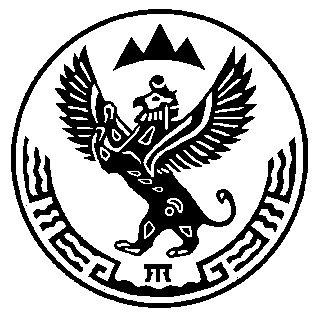 Алтай Республиканыҥ КÖксуу-Оозы аймагындаМуниципал тозолмоКарагайдагы jурт jеезениҥДепутаттардын iурт Соведи______________________________________________(дата)(подпись)_____________________________________(дата)(подпись)